О внесении изменений в постановление администрации Алатырского муниципального округа от 13.02.2023 № 168 «О муниципальной программе Алатырского муниципального округа «Повышение безопасности  жизнедеятельности населения и территорий Алатырского муниципального округа»В соответствии с Бюджетным кодексом Российской Федерации, постановлением администрации Алатырского муниципального округа от 30.12.2022 № 8 «Об утверждении Порядка разработки, реализации и оценки эффективности муниципальных программ Алатырского муниципального округа», в целях повышения уровня безопасности жизнедеятельности населения и территорий Алатырского муниципального округа, администрация Алатырского муниципального округапостановляет: 1. Утвердить прилагаемые изменения  в постановление администрации Алатырского муниципального округа от 13.02.2023 № 168 «О муниципальной программе Алатырского муниципального округа «Повышение безопасности  жизнедеятельности населения и территорий Алатырского муниципального округа».2. Настоящее постановление вступает в силу после его официального опубликования.Глава Алатырскогомуниципального округа                                                                                     Н.И. ШпилеваяУтверждены постановлением администрации Алатырского муниципального округаот 29.11.2023 № 1064Изменения,вносимые в постановление администрации Алатырского муниципального округа от 13.02.2023 № 168 «О муниципальной программе Алатырского муниципального округа «Повышение безопасности  жизнедеятельности населения и территорий Алатырского муниципального округа»	1. В паспорте муниципальной программы позицию «Объемы финансирования муниципальной программы  с разбивкой по годам реализации программы» изложить в следующей редакции:	2. Раздел III муниципальной программы изложить в следующей редакции:«Раздел III. Обоснование объема финансовых ресурсов, необходимых для реализации муниципальной программы (с расшифровкой по источникам финансирования, по этапам и годам реализации муниципальной программы)Расходы муниципальной программы формируются за счет средств бюджета Алатырского муниципального округа.Общий объем финансирования муниципальной программы в 2023 - 2035 годах составит 29 649 100,00 рублей, в том числе за счет средств:республиканского бюджета Чувашской Республики – 0,00 рублей (0 процентов);бюджета Алатырского муниципального округа - 29 649 100,00 рублей (100 процентов);внебюджетных источников - 0,00 рублей (0 процентов).прогнозируемый объем финансирования муниципальной программы  на 1 этапе в 2023 - 2025 годах составит 7 798 000,00 рублей, в том числе:в 2023 году – 4 298 000,00 рублей;в 2024 году – 1 750 000,00  рублей;в 2025 году – 1 750 000,00  рублей, из них средства:республиканского бюджета Чувашской Республики – 0,0 рублей;бюджета Алатырского муниципального округа – 7 798 100,00 рублей, в том числе:в 2023 году – 4 298 000,00 рублей;в 2024 году – 1 750 000,00  рублей;в 2025 году – 1 750 000,00  рублей;На 2 этапе в 2026-2030 годах планируемый объем финансирования муниципальной программы составит 9 857 700,00 рублей, из них средства местного бюджета – 9 857 700,00 рублей.На 3 этапе в 2031-2035 годах планируемый объем финансирования муниципальной программы составит 11 993 400,00 рублей, из них средства местного бюджета – 11 993 400,00 рублей.Объемы финансирования муниципальной программы подлежат ежегодному уточнению исходя из реальных возможностей бюджета Алатырского муниципального округа.Ресурсное обеспечение и прогнозная (справочная) оценка расходов за счет всех источников финансирования реализации Программы приведены в приложении № 2 к настоящей муниципальной программе.В муниципальную программу включены подпрограммы, реализуемые согласно приложениям № 3 - 5 к настоящей муниципальной программе.»;3. Приложение № 2 к муниципальной программе изложить в редакции согласно приложению № 1 к настоящим Изменениям.4. В приложение № 3 к муниципальной программе:1) в паспорте подпрограммы позицию «Объемы финансирования подпрограммы с разбивкой по годам реализации подпрограммы» изложить в следующей редакции:2) Раздел 4 подпрограммы  изложить в следующей редакции: «Раздел 4. Обоснование объема финансовых ресурсов, необходимых для реализации подпрограммы «Защита населения и территорий от чрезвычайных ситуаций природного и техногенного характера, обеспечение пожарной безопасности и безопасности населения на водных объектах» (с расшифровкой по источникам финансирования, по этапам и годам реализации подпрограммы)Общий объем финансирования подпрограммы в 2023-2035 годах составит 2 413 000,00 рублей, в том числе за счет средств:республиканского бюджета – 0,00 рублей (0 процентов);местного бюджета – 2 413 000,00 рублей (100 процентов):внебюджетных источников - 0,00 рублей (0 процентов).Прогнозируемый объем финансирования подпрограммы на 1 этапе (2023-2025 годах) составит 2 213 000,00 рублей, в том числе:в 2023 году – 2 193 000,00 рублей;в 2024 году – 10 000,00 рублей;в 2025 году – 10 000,00 рублей, из них средства:республиканского бюджета Чувашской Республики – 0,0 рублей (0 процентов);бюджета Алатырского муниципального округа – 2 213 000,00 рублей (100 процентов), в том числе:в 2023 году – 2 193 000,00 рублей;в 2024 году – 10 000,00 рублей;в 2025 году – 10 000,00 рублей;внебюджетных источников - 0,00 рублей (0 процентов).На 2 этапе (2026-2030 годах) планируемый объем финансирования подпрограммы составит 200 000,00 рублей, из них средства:республиканского бюджета Чувашской Республики - 0,00 рублей (0 процентов);местного бюджета – 200 000,00 рублей (100 процентов);внебюджетных источников - 0,00 рублей (0 процентов);На 3 этапе (2031-2035 годах) планируемый объем финансирования подпрограммы составит 0,00 рублей.Объемы финансирования Программы подлежат ежегодному уточнению исходя из реальных возможностей местного бюджета.Ресурсное обеспечение подпрограммы за счет всех источников финансирования приведено в приложении к настоящей подпрограмме.»;3) Приложение к подпрограмме «Защита населения и территорий от чрезвычайных ситуаций природного и техногенного характера, обеспечение пожарной безопасности и безопасности населения на водных объектах» изложить в редакции согласно приложению № 2 к настоящим Изменениям.__________________Приложение № 1 к настоящим Изменениям«Приложение № 2
к муниципальной программе
Алатырского муниципального округа«Повышение безопасности жизнедеятельности
населения и территорий Алатырскогомуниципального округа»РЕСУРСНОЕ ОБЕСПЕЧЕНИЕ И ПРОГНОЗНАЯ (СПРАВОЧНАЯ) ОЦЕНКА РАСХОДОВ за счет всех источников финансирования реализации муниципальной программы  Алатырского муниципального округа «Повышение безопасности жизнедеятельности населения и территорий Алатырского муниципального округа»»;Приложение № 2к настоящим Изменениям«Приложениек Подпрограмме «Защита населения и территорий от чрезвычайных ситуаций природного и техногенногохарактера, обеспечение пожарной безопасности и безопасности населения на водных объектах» муниципальной программы Алатырского муниципального округа   «Повышение безопасности жизнедеятельности населения и территорий Алатырского муниципального округа»РЕСУРСНОЕ ОБЕСПЕЧЕНИЕреализации подпрограммы «Защита населения и территорий от чрезвычайных ситуаций природного и техногенногохарактера, обеспечение пожарной безопасности и безопасности населения на водных объектах» муниципальной программы Алатырского муниципального округа  «Повышение безопасности жизнедеятельности населения и территорий Алатырского муниципального округа» за счет всех источников финансирования».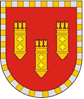 АДМИНИСТРАЦИЯ АЛАТЫРСКОГО МУНИЦИПАЛЬНОГО ОКРУГАЧУВАШСКОЙ РЕСПУБЛИКИПОСТАНОВЛЕНИЕ29.11.2023 № 1064г. АлатырьУЛАТӐР МУНИЦИПАЛИТЕТ ОКРУГӖН АДМИНИСТРАЦИЙӖЧӐВАШ РЕСПУБЛИКИНЙЫШĂНУ29.11.2023 № 1064Улатӑр г.«Объемы финансирования муниципальной программы  с разбивкой по годам реализации программы–прогнозируемый объем финансирования муниципальной программы  в 2023 - 2035 годах составляет 29 649 100,00 рублей, в том числе:в 2023 году – 4 298 000,00 рублей;в 2024 году – 1 750 000,00  рублей;в 2025 году – 1 750 000,00  рублей;в 2026 - 2030 годах – 9 857 700,00 рублей;в 2031 - 2035 годах – 11 993 400,00 рублей, из них средства:республиканского бюджета Чувашской Республики – 0,0 рублей, в том числе:в 2023 году – 0,00 рублей;в 2024 году –  0,00 рублей;в 2025 году –  0,00 рублей;в 2026 - 2030 годах – 0,00 рублей;в 2031 - 2035 годах – 0,00 рублей;бюджета Алатырского муниципального округа – 29 649 100.00 рублей, в том числе:в 2023 году – 4 298 000,00 рублей;в 2024 году – 1 750 000,00  рублей;в 2025 году – 1 750 000  рублей;в 2026 - 2030 годах – 9 857 700,00 рублей;в 2031 - 2035 годах – 11 993 400,00 рублей;внебюджетных источников – 0,00 рублей.»;«Объемы финансирования подпрограммы с разбивкой по годам реализации подпрограммы-прогнозируемые объемы бюджетных ассигнований на реализацию мероприятий подпрограммы в 2023 - 2035 годах составляют 2 413 000,00 рублей, в том числе:в 2023 году – 2 193 000,00 рублей;в 2024 году – 10 000,00 рублей;в 2025 году – 10 000,00 рублей;в 2026 - 2030 годах – 200 000,00 рублей;в 2031 - 2035 годах - 0,00 рублей, из них средства:республиканского бюджета Чувашской Республики – 0,00 рублей (0 процентов), в том числе:в 2023 году - 0,00 рублей;в 2024 году - 0,00 рублей;в 2025 году - 0,00 рублей;в 2026 - 2030 годах - 0,00 рублей;в 2031 - 2035 годах - 0,00 рублей;бюджета Алатырского муниципального округа – 2 413 000 рублей (100 процентов), в том числе:в 2023 году – 2 193 000,00 рублей;в 2024 году – 10 000,00 рублей;в 2025 году – 10 000,00 рублей;в 2026 - 2030 годах – 200 000,00 рублей;в 2031 - 2035 годах - 0,00 рублей;внебюджетных источников - 0,00 рублей (0 процентов), в том числе:в 2023 году - 0,00 рублей;в 2024 году - 0,00 рублей;в 2025 году - 0,00 рублей;в 2026 - 2030 годах - 0,00 рублей;в 2031 - 2035 годах - 0,00 рублей.»;СтатусНаименование муниципальной, подпрограммы  (программы,  основного мероприятия)Код бюджетнойклассификацииКод бюджетнойклассификацииКод бюджетнойклассификацииКод бюджетнойклассификацииИсточникифинансированияРасходы по годам, рублейРасходы по годам, рублейРасходы по годам, рублейРасходы по годам, рублейРасходы по годам, рублейСтатусНаименование муниципальной, подпрограммы  (программы,  основного мероприятия)главный распорядитель бюджетных средствраздел, подразделцелевая статья расходовгруппа (подгруппа) вида расходовИсточникифинансирования2023202420252026 – 20302031-2035123456789101112Муниципальная программа Алатырского муниципального округа«Повышение безопасности жизнедеятельности населения и территорий Алатырского муниципального округа» ххЦ800000000хвсего4 298 000,001 750 000,001 750 000,009 857 700,0011 993 400,00Муниципальная программа Алатырского муниципального округа«Повышение безопасности жизнедеятельности населения и территорий Алатырского муниципального округа» ххххфедеральный бюджет0,000,000,000,000,00Муниципальная программа Алатырского муниципального округа«Повышение безопасности жизнедеятельности населения и территорий Алатырского муниципального округа» ххххреспубликанский бюджет0,000,000,000,000,00Муниципальная программа Алатырского муниципального округа«Повышение безопасности жизнедеятельности населения и территорий Алатырского муниципального округа» ххххбюджет Алатырского муниципального округа4 298 000,001 750 000,001 750 000,009 857 700,0011 993 400,00Муниципальная программа Алатырского муниципального округа«Повышение безопасности жизнедеятельности населения и территорий Алатырского муниципального округа» ххххвнебюджетные источники0,000,000,000,000,00Подпрограмма 1«Защита населения и территорий от чрезвычайных ситуаций природного и техногенного характера, обеспечение пожарной безопасности и безопасности населения на водных объектах»ххЦ800000000хвсего2 193 000,0010 000,0010 000,00200 000,000,00Подпрограмма 1«Защита населения и территорий от чрезвычайных ситуаций природного и техногенного характера, обеспечение пожарной безопасности и безопасности населения на водных объектах»ххххфедеральный бюджет0,000,000,000,000,00Подпрограмма 1«Защита населения и территорий от чрезвычайных ситуаций природного и техногенного характера, обеспечение пожарной безопасности и безопасности населения на водных объектах»ххххреспубликанский бюджет0,000,000,000,000,00Подпрограмма 1«Защита населения и территорий от чрезвычайных ситуаций природного и техногенного характера, обеспечение пожарной безопасности и безопасности населения на водных объектах»903994011303100705Ц810170940Ц810270030Ц810377530Ц810470280Ц810976330320240бюджет Алатырского муниципального округа2 193 000,0010 000,0010 000,00200 000,000,00Подпрограмма 1«Защита населения и территорий от чрезвычайных ситуаций природного и техногенного характера, обеспечение пожарной безопасности и безопасности населения на водных объектах»ххххвнебюджетные источники0,000,000,000,000,00Основное мероприятие 1Обеспечение деятельности муниципальных учреждений, реализующих на территории Чувашской Республики государственную политику в области пожарной безопасности0000000Ц810100000хвсего1 070 000,000,000,00200 000,000,00Основное мероприятие 1Обеспечение деятельности муниципальных учреждений, реализующих на территории Чувашской Республики государственную политику в области пожарной безопасностиххххреспубликанский бюджет0,000,000,000,000,00Основное мероприятие 1Обеспечение деятельности муниципальных учреждений, реализующих на территории Чувашской Республики государственную политику в области пожарной безопасности9030113Ц810170940320бюджет Алатырского муниципального округа45 000,000,000,000,000,00Основное мероприятие 1Обеспечение деятельности муниципальных учреждений, реализующих на территории Чувашской Республики государственную политику в области пожарной безопасности9940310Ц810170940240бюджет Алатырского муниципального округа1 025 000,000,000,00200 000,000,00Основное мероприятие 2Обеспечение деятельности муниципальных учреждений, реализующих мероприятия по обеспечению безопасности и защиты населения и территорий от чрезвычайных ситуаций 0000000Ц810200000хвсего45 000,000,000,000,000,00Основное мероприятие 2Обеспечение деятельности муниципальных учреждений, реализующих мероприятия по обеспечению безопасности и защиты населения и территорий от чрезвычайных ситуаций ххххреспубликанский бюджет0,000,000,000,000,00Основное мероприятие 2Обеспечение деятельности муниципальных учреждений, реализующих мероприятия по обеспечению безопасности и защиты населения и территорий от чрезвычайных ситуаций 9030113Ц810270030240бюджет Алатырского муниципального округа45 000,000,000,000,000,00Основное мероприятие 3Обеспечение деятельности муниципальных учреждений, реализующих мероприятия по подготовке населения  Чувашской Республики к действиям в чрезвычайных ситуациях0000000Ц810300000хвсего30 000,0010 000,0010 000,000,000,00Основное мероприятие 3Обеспечение деятельности муниципальных учреждений, реализующих мероприятия по подготовке населения  Чувашской Республики к действиям в чрезвычайных ситуацияхххххреспубликанский бюджет0,000,000,000,000,00Основное мероприятие 3Обеспечение деятельности муниципальных учреждений, реализующих мероприятия по подготовке населения  Чувашской Республики к действиям в чрезвычайных ситуациях9030705Ц810377530240бюджет Алатырского муниципального округа30 000,0030 000,0030 000,000,000,00Основное мероприятие 3Обеспечение деятельности муниципальных учреждений, реализующих мероприятия по подготовке населения  Чувашской Республики к действиям в чрезвычайных ситуацияхххххвнебюджетные источники0,000,000,000,000,00Основное мероприятие 4Развитие гражданской обороны, повышение уровня готовности территориальной подсистемы Чувашской Республики единой государственной системы предупреждения и ликвидации чрезвычайных ситуаций к оперативному реагированию на чрезвычайные ситуации, пожары и происшествия на водных объектах0000000Ц810400000хвсего48 000,000,000,000,000,00Основное мероприятие 4Развитие гражданской обороны, повышение уровня готовности территориальной подсистемы Чувашской Республики единой государственной системы предупреждения и ликвидации чрезвычайных ситуаций к оперативному реагированию на чрезвычайные ситуации, пожары и происшествия на водных объектахххххреспубликанский бюджет0,000,000,000,000,00Основное мероприятие 4Развитие гражданской обороны, повышение уровня готовности территориальной подсистемы Чувашской Республики единой государственной системы предупреждения и ликвидации чрезвычайных ситуаций к оперативному реагированию на чрезвычайные ситуации, пожары и происшествия на водных объектах9940310Ц810470280240бюджет Алатырского муниципального округа48 000,000,000,000,000,00Основное мероприятие 5Совершенствование функционирования органов управления территориальной подсистемы Чувашской Республики единой государственной системы предупреждения и ликвидации чрезвычайных ситуаций, систем оповещения и информирования населения0000000Ц810900000хвсего1 000 000,000,000,000,000,00Основное мероприятие 5Совершенствование функционирования органов управления территориальной подсистемы Чувашской Республики единой государственной системы предупреждения и ликвидации чрезвычайных ситуаций, систем оповещения и информирования населенияххххреспубликанский бюджет0,000,000,000,000,00Основное мероприятие 5Совершенствование функционирования органов управления территориальной подсистемы Чувашской Республики единой государственной системы предупреждения и ликвидации чрезвычайных ситуаций, систем оповещения и информирования населения9030113Ц810976330240бюджет Алатырского муниципального округа1 000 000,000,000,000,000,00Основное мероприятие 6Обеспечение безопасности населения и муниципальной (коммунальной) инфраструктуры.ххххвсего0,000,000,000,000,00Основное мероприятие 6Обеспечение безопасности населения и муниципальной (коммунальной) инфраструктуры.ххххреспубликанский бюджет0,000,000,000,000,00Основное мероприятие 6Обеспечение безопасности населения и муниципальной (коммунальной) инфраструктуры.ххххбюджет Алатырского муниципального округа0,000,000,000,000,00Подпрограмма 2«Профилактика терроризма и экстремистской деятельности в Алатырском муниципальном округе»0000000Ц830000000хвсего130 000,0030 000,0030 000,00300 000,00300 000,00Подпрограмма 2«Профилактика терроризма и экстремистской деятельности в Алатырском муниципальном округе»ххххреспубликанский бюджет0,000,000,000,000,00Подпрограмма 2«Профилактика терроризма и экстремистской деятельности в Алатырском муниципальном округе»90303140113  Ц830476030Ц830570340Ц830572620240360бюджет Алатырского муниципального округа130 000,0030 000,0030 000,00300 000,00300 000,00Подпрограмма 2«Профилактика терроризма и экстремистской деятельности в Алатырском муниципальном округе»ххххвнебюджетные источники0,000,000,000,000,00Основное мероприятие 1Совершенствование взаимодействия органов местного самоуправления  и институтов гражданского общества в работе по профилактике терроризма и экстремистской деятельностиххххвсего0,000,000,000,000,00Основное мероприятие 1Совершенствование взаимодействия органов местного самоуправления  и институтов гражданского общества в работе по профилактике терроризма и экстремистской деятельностиххххреспубликанский бюджет0,000,000,000,000,00Основное мероприятие 2Профилактическая работа по укреплению стабильности в обществеххххвсего0,000,000,000,000,00Основное мероприятие 2Профилактическая работа по укреплению стабильности в обществеххххреспубликанский бюджет0,000,000,000,000,00Основное мероприятие 3Образовательно-воспитательные, культурно-массовые и спортивные мероприятияххххвсего0,000,000,000,000,00Основное мероприятие 3Образовательно-воспитательные, культурно-массовые и спортивные мероприятияххххреспубликанский бюджет0,000,000,000,000,00Основное мероприятие 4Информационная работа по профилактике терроризма и экстремистской деятельности0000000Ц830400000хвсего40 000,0020 000,0020 000,0050 000,0050 000,00Основное мероприятие 4Информационная работа по профилактике терроризма и экстремистской деятельностиххххреспубликанский бюджет0,000,000,000,000,00Основное мероприятие 4Информационная работа по профилактике терроризма и экстремистской деятельности9030113	Ц830476030240бюджет Алатырского муниципального округа40 000,0020 000,0020 000,0050 000,0050 000,00Основное мероприятие 5Мероприятия по профилактике и соблюдению правопорядка на улицах и в других общественных местах0000000Ц830500000хвсего90 000,0010 000,0010 000,00250 000,00250 000,00Основное мероприятие 5Мероприятия по профилактике и соблюдению правопорядка на улицах и в других общественных местахххххреспубликанский бюджет0,000,000,000,000,00Основное мероприятие 5Мероприятия по профилактике и соблюдению правопорядка на улицах и в других общественных местах9030113Ц830570340360бюджет Алатырского муниципального округа10 000,0010 000,0010 000,0020 000,0020 000,00Основное мероприятие 5Мероприятия по профилактике и соблюдению правопорядка на улицах и в других общественных местах9030314Ц830572620240бюджет Алатырского муниципального округа80 000,000,000,00230 000,00230 000,00Основное мероприятие 6Профилактика правонарушений со стороны членов семей участников религиозно-экстремистских объединений и псевдорелигиозных сект деструктивной направленностиххххвсего0,000,000,000,000,00Основное мероприятие 6Профилактика правонарушений со стороны членов семей участников религиозно-экстремистских объединений и псевдорелигиозных сект деструктивной направленностиххххреспубликанский бюджет0,000,000,000,000,00Подпрограмма 3«Построение (развитие) аппаратно-программного комплекса «Безопасный город» на территории Алатырского муниципального округа»0000000Ц850000000хвсего1 975 000,001 710 000,001 710 000,009 357 700,0011 693 400,00Подпрограмма 3«Построение (развитие) аппаратно-программного комплекса «Безопасный город» на территории Алатырского муниципального округа»ххххреспубликанский бюджет0,000,000,000,000,00Подпрограмма 3«Построение (развитие) аппаратно-программного комплекса «Безопасный город» на территории Алатырского муниципального округа»9030113Ц850276251240бюджет Алатырского муниципального округа450 000,00300 000,00300 000,001 500 000,001 700 000,00Подпрограмма 3«Построение (развитие) аппаратно-программного комплекса «Безопасный город» на территории Алатырского муниципального округа»9030309Ц850576320120240бюджет Алатырского муниципального округа1 525 000,001 410 000,001 410 000,007 857 700,009 993 400,00Подпрограмма 3«Построение (развитие) аппаратно-программного комплекса «Безопасный город» на территории Алатырского муниципального округа»ххххвнебюджетные источники0,000,000,000,000,00Основное мероприятие 1Создание системы обеспечения вызова экстренных оперативных служб по единому номеру 112 на территории Алатырского муниципального округа Чувашской Республикиххххвсего0,000,000,000,000,00Основное мероприятие 1Создание системы обеспечения вызова экстренных оперативных служб по единому номеру 112 на территории Алатырского муниципального округа Чувашской Республикиххххреспубликанский бюджет0,000,000,000,000,00Основное мероприятие 1Создание системы обеспечения вызова экстренных оперативных служб по единому номеру 112 на территории Алатырского муниципального округа Чувашской Республикиххххбюджет Алатырского муниципального округа0,000,000,000,000,00Основное мероприятие 2Обеспечение безопасности населения и муниципальной (коммунальной) инфраструктурыххЦ850200000хвсего450 000,00300 000,00300 000,001 500 000,001 700 000,00Основное мероприятие 2Обеспечение безопасности населения и муниципальной (коммунальной) инфраструктурыххххреспубликанский бюджет0,000,000,000,000,00Основное мероприятие 2Обеспечение безопасности населения и муниципальной (коммунальной) инфраструктуры9030113Ц850276251240бюджет Алатырского муниципального округа450 000,00300 000,00300 000,001 500 000,001 700 000,00Основное мероприятие 3Обеспечение безопасности на транспортеххххвсего0,000,000,000,000,00Основное мероприятие 3Обеспечение безопасности на транспортеххххбюджет Алатырского муниципального округа0,000,000,000,000,00Основное мероприятие 4Обеспечение управления оперативной обстановкой в муниципальном образованииххЦ850500000хвсего1 525 000,001 410 000,001 410 000,007 857 700,009 993 400,00Основное мероприятие 4Обеспечение управления оперативной обстановкой в муниципальном образованииххххреспубликанский бюджет0,000,000,000,000,00Основное мероприятие 4Обеспечение управления оперативной обстановкой в муниципальном образовании9030309Ц850576320120бюджет Алатырского муниципального округа1 410 000,001 410 000,001 410 000,007 857 700,009 993 400,00Основное мероприятие 4Обеспечение управления оперативной обстановкой в муниципальном образовании9030309Ц850576320240бюджет Алатырского муниципального округа115 000,000,000,000,000,00Подпрограмма 4Обеспечение реализации муниципальной программы «Повышение безопасности жизнедеятельности населения и территорий Алатырского муниципального округа»ххххвсего0,000,000,000,000,00Подпрограмма 4Обеспечение реализации муниципальной программы «Повышение безопасности жизнедеятельности населения и территорий Алатырского муниципального округа»ххххбюджет Алатырского муниципального округа0,000,000,000,000,00Основное мероприятие 1Общепрограммные расходыххххвсего0,000,000,000,000,00Основное мероприятие 1Общепрограммные расходыххххбюджет Алатырского муниципального округа0,000,000,000,000,00СтатусНаименование подпрограммы муниципальной программы  (основного мероприятия, мероприятия)Задача подпрограммы Муниципальной программыОтветственный исполнитель, соисполнитель, участникиКод бюджетной классификацииКод бюджетной классификацииКод бюджетной классификацииКод бюджетной классификацииИсточники финансированияРасходы по годам, рублейРасходы по годам, рублейРасходы по годам, рублейРасходы по годам, рублейРасходы по годам, рублейСтатусНаименование подпрограммы муниципальной программы  (основного мероприятия, мероприятия)Задача подпрограммы Муниципальной программыОтветственный исполнитель, соисполнитель, участникиглавный распоря-дитель бюджетных средствраздел, подразделцелевая статья расходовгруппа (под-групп-па) вида расходовИсточники финансирования2023202420252026-20302031-20351234567891011121314ПодпрограммаЗащита населения и территорий от чрезвычайных ситуаций природного и техногенного характера, обеспечение пожарной безопасности и безопасности населения на водных объектахответственный исполнитель – сектор мобилизационной подготовки, специальных программ, ГО и ЧСххххвсего2 193 000,0010 000,0010 000,00200 000,000,00ПодпрограммаЗащита населения и территорий от чрезвычайных ситуаций природного и техногенного характера, обеспечение пожарной безопасности и безопасности населения на водных объектахответственный исполнитель – сектор мобилизационной подготовки, специальных программ, ГО и ЧСххххреспубликанский бюджет0,000,000,000,000,00ПодпрограммаЗащита населения и территорий от чрезвычайных ситуаций природного и техногенного характера, обеспечение пожарной безопасности и безопасности населения на водных объектахответственный исполнитель – сектор мобилизационной подготовки, специальных программ, ГО и ЧС0000000Ц810000000xбюджет Алатырского муниципального округа  2 193 000,0010 000,0010 000,00200 000,000,00Цель «Сокращение количества зарегистрированных пожаров и количества людей, получивших травмы и погибших на пожарах»Цель «Сокращение количества зарегистрированных пожаров и количества людей, получивших травмы и погибших на пожарах»Цель «Сокращение количества зарегистрированных пожаров и количества людей, получивших травмы и погибших на пожарах»Цель «Сокращение количества зарегистрированных пожаров и количества людей, получивших травмы и погибших на пожарах»Цель «Сокращение количества зарегистрированных пожаров и количества людей, получивших травмы и погибших на пожарах»Цель «Сокращение количества зарегистрированных пожаров и количества людей, получивших травмы и погибших на пожарах»Цель «Сокращение количества зарегистрированных пожаров и количества людей, получивших травмы и погибших на пожарах»Цель «Сокращение количества зарегистрированных пожаров и количества людей, получивших травмы и погибших на пожарах»Цель «Сокращение количества зарегистрированных пожаров и количества людей, получивших травмы и погибших на пожарах»Цель «Сокращение количества зарегистрированных пожаров и количества людей, получивших травмы и погибших на пожарах»Цель «Сокращение количества зарегистрированных пожаров и количества людей, получивших травмы и погибших на пожарах»Цель «Сокращение количества зарегистрированных пожаров и количества людей, получивших травмы и погибших на пожарах»Цель «Сокращение количества зарегистрированных пожаров и количества людей, получивших травмы и погибших на пожарах»Цель «Сокращение количества зарегистрированных пожаров и количества людей, получивших травмы и погибших на пожарах»Основное мероприятие 1Обеспечение деятельности муниципальных учреждений, реализующих на территории Чувашской Республики государственную политику в области пожарной безопасностиорганизация и осуществление профилактики пожаров;организация и осуществление тушения пожаров, спасания людей и материальных ценностей при пожарахответственный исполнитель – сектор мобилизационной подготовки, специальных программ, ГО и ЧСххххвсего1 070 000,000,000,00200 000,000,00Основное мероприятие 1Обеспечение деятельности муниципальных учреждений, реализующих на территории Чувашской Республики государственную политику в области пожарной безопасностиорганизация и осуществление профилактики пожаров;организация и осуществление тушения пожаров, спасания людей и материальных ценностей при пожарахответственный исполнитель – сектор мобилизационной подготовки, специальных программ, ГО и ЧС0000000Ц810100000хбюджет Алатырского муниципального округа  1 070 000,000,000,00200 000,000,00Целевые индикаторы и показатели муниципальной программы подпрограммы, увязанные с основным мероприятием 1количество зарегистрированных пожаров (единиц)количество зарегистрированных пожаров (единиц)количество зарегистрированных пожаров (единиц)количество зарегистрированных пожаров (единиц)количество зарегистрированных пожаров (единиц)количество зарегистрированных пожаров (единиц)количество зарегистрированных пожаров (единиц)х3130302928Целевые индикаторы и показатели муниципальной программы подпрограммы, увязанные с основным мероприятием 1количество погибших на пожарах (человек)количество погибших на пожарах (человек)количество погибших на пожарах (человек)количество погибших на пожарах (человек)количество погибших на пожарах (человек)количество погибших на пожарах (человек)количество погибших на пожарах (человек)х76654Целевые индикаторы и показатели муниципальной программы подпрограммы, увязанные с основным мероприятием 1количество травмированных на пожарах людей (человек)количество травмированных на пожарах людей (человек)количество травмированных на пожарах людей (человек)количество травмированных на пожарах людей (человек)количество травмированных на пожарах людей (человек)количество травмированных на пожарах людей (человек)количество травмированных на пожарах людей (человек)х65543Целевые индикаторы и показатели муниципальной программы подпрограммы, увязанные с основным мероприятием 1улучшение показателей оперативного реагирования на пожары и чрезвычайные ситуации природного и техногенного характера (далее – ЧС), в том числе сокращение среднего времени:улучшение показателей оперативного реагирования на пожары и чрезвычайные ситуации природного и техногенного характера (далее – ЧС), в том числе сокращение среднего времени:улучшение показателей оперативного реагирования на пожары и чрезвычайные ситуации природного и техногенного характера (далее – ЧС), в том числе сокращение среднего времени:улучшение показателей оперативного реагирования на пожары и чрезвычайные ситуации природного и техногенного характера (далее – ЧС), в том числе сокращение среднего времени:улучшение показателей оперативного реагирования на пожары и чрезвычайные ситуации природного и техногенного характера (далее – ЧС), в том числе сокращение среднего времени:улучшение показателей оперативного реагирования на пожары и чрезвычайные ситуации природного и техногенного характера (далее – ЧС), в том числе сокращение среднего времени:улучшение показателей оперативного реагирования на пожары и чрезвычайные ситуации природного и техногенного характера (далее – ЧС), в том числе сокращение среднего времени:Целевые индикаторы и показатели муниципальной программы подпрограммы, увязанные с основным мероприятием 1прибытия 1-го пожарного подразделения к месту пожара (в сельской местности) (мин):прибытия 1-го пожарного подразделения к месту пожара (в сельской местности) (мин):прибытия 1-го пожарного подразделения к месту пожара (в сельской местности) (мин):прибытия 1-го пожарного подразделения к месту пожара (в сельской местности) (мин):прибытия 1-го пожарного подразделения к месту пожара (в сельской местности) (мин):прибытия 1-го пожарного подразделения к месту пожара (в сельской местности) (мин):прибытия 1-го пожарного подразделения к месту пожара (в сельской местности) (мин):х65,065,060,0055,050,00Целевые индикаторы и показатели муниципальной программы подпрограммы, увязанные с основным мероприятием 1локализации пожара (мин)локализации пожара (мин)локализации пожара (мин)локализации пожара (мин)локализации пожара (мин)локализации пожара (мин)локализации пожара (мин)х4,84,754,74,454,2Целевые индикаторы и показатели муниципальной программы подпрограммы, увязанные с основным мероприятием 1ликвидации открытого горения (мин)ликвидации открытого горения (мин)ликвидации открытого горения (мин)ликвидации открытого горения (мин)ликвидации открытого горения (мин)ликвидации открытого горения (мин)ликвидации открытого горения (мин)х8,88,758,78,458,2Мероприятие 1.1.Обеспечение деятельности муниципальных учреждений, реализующих на территории Чувашской Республики  государственную политику в области пожарной безопасностиответственный исполнитель – сектор мобилизационной подготовки, специальных программ, ГО и ЧСххххвсего1 070 000,000,000,00200 000,000,00Мероприятие 1.1.Обеспечение деятельности муниципальных учреждений, реализующих на территории Чувашской Республики  государственную политику в области пожарной безопасностиответственный исполнитель – сектор мобилизационной подготовки, специальных программ, ГО и ЧС9030113Ц810170940320бюджет Алатырского муниципального округа  45 000,000,000,000,000,00Мероприятие 1.1.Обеспечение деятельности муниципальных учреждений, реализующих на территории Чувашской Республики  государственную политику в области пожарной безопасностиответственный исполнитель – сектор мобилизационной подготовки, специальных программ, ГО и ЧС9940310Ц810170940240бюджет Алатырского муниципального округа  1 025 0000,000,000,00200 000,000,00Цель «Повышение уровня готовности в области гражданской обороны, защиты населения и территорий от чрезвычайных ситуаций природногои техногенного характера, обеспечения пожарной безопасности и безопасности людей на водных объектах»Цель «Повышение уровня готовности в области гражданской обороны, защиты населения и территорий от чрезвычайных ситуаций природногои техногенного характера, обеспечения пожарной безопасности и безопасности людей на водных объектах»Цель «Повышение уровня готовности в области гражданской обороны, защиты населения и территорий от чрезвычайных ситуаций природногои техногенного характера, обеспечения пожарной безопасности и безопасности людей на водных объектах»Цель «Повышение уровня готовности в области гражданской обороны, защиты населения и территорий от чрезвычайных ситуаций природногои техногенного характера, обеспечения пожарной безопасности и безопасности людей на водных объектах»Цель «Повышение уровня готовности в области гражданской обороны, защиты населения и территорий от чрезвычайных ситуаций природногои техногенного характера, обеспечения пожарной безопасности и безопасности людей на водных объектах»Цель «Повышение уровня готовности в области гражданской обороны, защиты населения и территорий от чрезвычайных ситуаций природногои техногенного характера, обеспечения пожарной безопасности и безопасности людей на водных объектах»Цель «Повышение уровня готовности в области гражданской обороны, защиты населения и территорий от чрезвычайных ситуаций природногои техногенного характера, обеспечения пожарной безопасности и безопасности людей на водных объектах»Цель «Повышение уровня готовности в области гражданской обороны, защиты населения и территорий от чрезвычайных ситуаций природногои техногенного характера, обеспечения пожарной безопасности и безопасности людей на водных объектах»Цель «Повышение уровня готовности в области гражданской обороны, защиты населения и территорий от чрезвычайных ситуаций природногои техногенного характера, обеспечения пожарной безопасности и безопасности людей на водных объектах»Цель «Повышение уровня готовности в области гражданской обороны, защиты населения и территорий от чрезвычайных ситуаций природногои техногенного характера, обеспечения пожарной безопасности и безопасности людей на водных объектах»Цель «Повышение уровня готовности в области гражданской обороны, защиты населения и территорий от чрезвычайных ситуаций природногои техногенного характера, обеспечения пожарной безопасности и безопасности людей на водных объектах»Цель «Повышение уровня готовности в области гражданской обороны, защиты населения и территорий от чрезвычайных ситуаций природногои техногенного характера, обеспечения пожарной безопасности и безопасности людей на водных объектах»Цель «Повышение уровня готовности в области гражданской обороны, защиты населения и территорий от чрезвычайных ситуаций природногои техногенного характера, обеспечения пожарной безопасности и безопасности людей на водных объектах»Цель «Повышение уровня готовности в области гражданской обороны, защиты населения и территорий от чрезвычайных ситуаций природногои техногенного характера, обеспечения пожарной безопасности и безопасности людей на водных объектах»Основное мероприятие 2Обеспечение деятельности муниципальных учреждений, реализующих мероприятия по обеспечению безопасности и защиты населения и территорий от чрезвычайных ситуаций организация и осуществление профилактических мероприятий, направленных на недопущение возникновения ЧС;организация проведения аварийно-спасательных и других неотложных работ в районе ЧСответственный исполнитель – сектор мобилизационной подготовки, специальных программ, ГО и ЧСххЦ810200000хвсего45 000,000,00 0,000,000,00Основное мероприятие 2Обеспечение деятельности муниципальных учреждений, реализующих мероприятия по обеспечению безопасности и защиты населения и территорий от чрезвычайных ситуаций организация и осуществление профилактических мероприятий, направленных на недопущение возникновения ЧС;организация проведения аварийно-спасательных и других неотложных работ в районе ЧСответственный исполнитель – сектор мобилизационной подготовки, специальных программ, ГО и ЧС9030113Ц810270030240бюджет Алатырского муниципального округа  45 000,000,000,000,000,00Целевые индикаторы и показатели Программы  и подпрограммы, увязанные с основным мероприятием 2улучшение показателей оперативного реагирования на ЧС, в том числе сокращение среднего времени:улучшение показателей оперативного реагирования на ЧС, в том числе сокращение среднего времени:улучшение показателей оперативного реагирования на ЧС, в том числе сокращение среднего времени:улучшение показателей оперативного реагирования на ЧС, в том числе сокращение среднего времени:улучшение показателей оперативного реагирования на ЧС, в том числе сокращение среднего времени:улучшение показателей оперативного реагирования на ЧС, в том числе сокращение среднего времени:улучшение показателей оперативного реагирования на ЧС, в том числе сокращение среднего времени:Целевые индикаторы и показатели Программы  и подпрограммы, увязанные с основным мероприятием 2организации выезда дежурной смены на ЧС (мин)организации выезда дежурной смены на ЧС (мин)организации выезда дежурной смены на ЧС (мин)организации выезда дежурной смены на ЧС (мин)организации выезда дежурной смены на ЧС (мин)организации выезда дежурной смены на ЧС (мин)организации выезда дежурной смены на ЧС (мин)х3,93,83,73,53,1Целевые индикаторы и показатели Программы  и подпрограммы, увязанные с основным мероприятием 2прибытия дежурной смены спасателей к месту ЧС (мин)прибытия дежурной смены спасателей к месту ЧС (мин)прибытия дежурной смены спасателей к месту ЧС (мин)прибытия дежурной смены спасателей к месту ЧС (мин)прибытия дежурной смены спасателей к месту ЧС (мин)прибытия дежурной смены спасателей к месту ЧС (мин)прибытия дежурной смены спасателей к месту ЧС (мин)х70,570,0065,565,060,5Целевые индикаторы и показатели Программы  и подпрограммы, увязанные с основным мероприятием 2локализации ЧС (мин)локализации ЧС (мин)локализации ЧС (мин)локализации ЧС (мин)локализации ЧС (мин)локализации ЧС (мин)локализации ЧС (мин)х25,325,225,125,025,0Целевые индикаторы и показатели Программы  и подпрограммы, увязанные с основным мероприятием 2ликвидации последствий ЧС (мин)ликвидации последствий ЧС (мин)ликвидации последствий ЧС (мин)ликвидации последствий ЧС (мин)ликвидации последствий ЧС (мин)ликвидации последствий ЧС (мин)ликвидации последствий ЧС (мин)х42,642,642,442,242,0Мероприятие 2.1.Обеспечение деятельности муниципальных учреждений, реализующих мероприятия по обеспечению безопасности и защиты населения и территорий Алатырского муниципального округа  от чрезвычайных ситуацийответственный исполнитель – сектор мобилизационной подготовки, специальных программ, ГО и ЧСххххвсего45 000,000,00 0,000,000,00Мероприятие 2.1.Обеспечение деятельности муниципальных учреждений, реализующих мероприятия по обеспечению безопасности и защиты населения и территорий Алатырского муниципального округа  от чрезвычайных ситуацийответственный исполнитель – сектор мобилизационной подготовки, специальных программ, ГО и ЧС9030113Ц810270030240бюджет Алатырского муниципального округа  45 000,000,000,000,000,00Цель «Подготовка, переподготовка (повышение квалификации) руководителей, других должностных лиц и специалистов органов местного самоуправления и организаций независимо от организационно-правовых форм и форм собственности по вопросам гражданской обороны и защиты от чрезвычайных ситуаций»Цель «Подготовка, переподготовка (повышение квалификации) руководителей, других должностных лиц и специалистов органов местного самоуправления и организаций независимо от организационно-правовых форм и форм собственности по вопросам гражданской обороны и защиты от чрезвычайных ситуаций»Цель «Подготовка, переподготовка (повышение квалификации) руководителей, других должностных лиц и специалистов органов местного самоуправления и организаций независимо от организационно-правовых форм и форм собственности по вопросам гражданской обороны и защиты от чрезвычайных ситуаций»Цель «Подготовка, переподготовка (повышение квалификации) руководителей, других должностных лиц и специалистов органов местного самоуправления и организаций независимо от организационно-правовых форм и форм собственности по вопросам гражданской обороны и защиты от чрезвычайных ситуаций»Цель «Подготовка, переподготовка (повышение квалификации) руководителей, других должностных лиц и специалистов органов местного самоуправления и организаций независимо от организационно-правовых форм и форм собственности по вопросам гражданской обороны и защиты от чрезвычайных ситуаций»Цель «Подготовка, переподготовка (повышение квалификации) руководителей, других должностных лиц и специалистов органов местного самоуправления и организаций независимо от организационно-правовых форм и форм собственности по вопросам гражданской обороны и защиты от чрезвычайных ситуаций»Цель «Подготовка, переподготовка (повышение квалификации) руководителей, других должностных лиц и специалистов органов местного самоуправления и организаций независимо от организационно-правовых форм и форм собственности по вопросам гражданской обороны и защиты от чрезвычайных ситуаций»Цель «Подготовка, переподготовка (повышение квалификации) руководителей, других должностных лиц и специалистов органов местного самоуправления и организаций независимо от организационно-правовых форм и форм собственности по вопросам гражданской обороны и защиты от чрезвычайных ситуаций»Цель «Подготовка, переподготовка (повышение квалификации) руководителей, других должностных лиц и специалистов органов местного самоуправления и организаций независимо от организационно-правовых форм и форм собственности по вопросам гражданской обороны и защиты от чрезвычайных ситуаций»Цель «Подготовка, переподготовка (повышение квалификации) руководителей, других должностных лиц и специалистов органов местного самоуправления и организаций независимо от организационно-правовых форм и форм собственности по вопросам гражданской обороны и защиты от чрезвычайных ситуаций»Цель «Подготовка, переподготовка (повышение квалификации) руководителей, других должностных лиц и специалистов органов местного самоуправления и организаций независимо от организационно-правовых форм и форм собственности по вопросам гражданской обороны и защиты от чрезвычайных ситуаций»Цель «Подготовка, переподготовка (повышение квалификации) руководителей, других должностных лиц и специалистов органов местного самоуправления и организаций независимо от организационно-правовых форм и форм собственности по вопросам гражданской обороны и защиты от чрезвычайных ситуаций»Цель «Подготовка, переподготовка (повышение квалификации) руководителей, других должностных лиц и специалистов органов местного самоуправления и организаций независимо от организационно-правовых форм и форм собственности по вопросам гражданской обороны и защиты от чрезвычайных ситуаций»Цель «Подготовка, переподготовка (повышение квалификации) руководителей, других должностных лиц и специалистов органов местного самоуправления и организаций независимо от организационно-правовых форм и форм собственности по вопросам гражданской обороны и защиты от чрезвычайных ситуаций»Основное мероприятие 3Обеспечение деятельности муниципальных учреждений, реализующих мероприятия по подготовке населения Чувашской Республики  к действиям в чрезвычайных ситуацияхорганизация и проведение обучения, тренировок и учений с различными слоями населения по обучению правилам поведения в случае возникновения ЧС и проведение мероприятий, направленных на пропаганду спасательного дела через средства массовой информации;планирование и организация учебного процесса по повышению квалификацииответственный исполнитель – сектор мобилизационной подготовки, специальных программ, ГО и ЧСххЦ810300000хвсего30 000,0010 000,0010 000,000,000,00Основное мероприятие 3Обеспечение деятельности муниципальных учреждений, реализующих мероприятия по подготовке населения Чувашской Республики  к действиям в чрезвычайных ситуацияхорганизация и проведение обучения, тренировок и учений с различными слоями населения по обучению правилам поведения в случае возникновения ЧС и проведение мероприятий, направленных на пропаганду спасательного дела через средства массовой информации;планирование и организация учебного процесса по повышению квалификацииответственный исполнитель – сектор мобилизационной подготовки, специальных программ, ГО и ЧС9030705Ц81037753024030 000,00 10 000,0010 000,000,000,00Целевые индикаторы и показатели Программы  и подпрограммы, увязанные с основным мероприятием 3доля руководящего состава и должностных лиц, прошедших подготовку по вопросам гражданской обороны, защиты от ЧС и террористических актов (процентов)доля руководящего состава и должностных лиц, прошедших подготовку по вопросам гражданской обороны, защиты от ЧС и террористических актов (процентов)доля руководящего состава и должностных лиц, прошедших подготовку по вопросам гражданской обороны, защиты от ЧС и террористических актов (процентов)доля руководящего состава и должностных лиц, прошедших подготовку по вопросам гражданской обороны, защиты от ЧС и террористических актов (процентов)доля руководящего состава и должностных лиц, прошедших подготовку по вопросам гражданской обороны, защиты от ЧС и террористических актов (процентов)доля руководящего состава и должностных лиц, прошедших подготовку по вопросам гражданской обороны, защиты от ЧС и террористических актов (процентов)доля руководящего состава и должностных лиц, прошедших подготовку по вопросам гражданской обороны, защиты от ЧС и террористических актов (процентов)x70,0071,072,075,080,00Мероприятие 3.1.Подготовка должностных лиц и специалистов к исполнению функций и полномочий в области ГО, защиты населения от опасностей, возникающих при военных конфликтах или вследствие этих конфликтов, а также при ЧСответственный исполнитель – сектор мобилизационной подготовки, специальных программ, ГО и ЧСххххвсего30 000,0010 000,0010 000,000,000,00Мероприятие 3.1.Подготовка должностных лиц и специалистов к исполнению функций и полномочий в области ГО, защиты населения от опасностей, возникающих при военных конфликтах или вследствие этих конфликтов, а также при ЧСответственный исполнитель – сектор мобилизационной подготовки, специальных программ, ГО и ЧС9030705Ц81037753024030 000,0010 0000,0010 000,000,000,00Цель «Повышение уровня готовности в области гражданской обороны, защиты населения и территорий от чрезвычайных ситуаций природного и техногенного характера, обеспечения пожарной безопасности и безопасности людей на водных объектах»Цель «Повышение уровня готовности в области гражданской обороны, защиты населения и территорий от чрезвычайных ситуаций природного и техногенного характера, обеспечения пожарной безопасности и безопасности людей на водных объектах»Цель «Повышение уровня готовности в области гражданской обороны, защиты населения и территорий от чрезвычайных ситуаций природного и техногенного характера, обеспечения пожарной безопасности и безопасности людей на водных объектах»Цель «Повышение уровня готовности в области гражданской обороны, защиты населения и территорий от чрезвычайных ситуаций природного и техногенного характера, обеспечения пожарной безопасности и безопасности людей на водных объектах»Цель «Повышение уровня готовности в области гражданской обороны, защиты населения и территорий от чрезвычайных ситуаций природного и техногенного характера, обеспечения пожарной безопасности и безопасности людей на водных объектах»Цель «Повышение уровня готовности в области гражданской обороны, защиты населения и территорий от чрезвычайных ситуаций природного и техногенного характера, обеспечения пожарной безопасности и безопасности людей на водных объектах»Цель «Повышение уровня готовности в области гражданской обороны, защиты населения и территорий от чрезвычайных ситуаций природного и техногенного характера, обеспечения пожарной безопасности и безопасности людей на водных объектах»Цель «Повышение уровня готовности в области гражданской обороны, защиты населения и территорий от чрезвычайных ситуаций природного и техногенного характера, обеспечения пожарной безопасности и безопасности людей на водных объектах»Цель «Повышение уровня готовности в области гражданской обороны, защиты населения и территорий от чрезвычайных ситуаций природного и техногенного характера, обеспечения пожарной безопасности и безопасности людей на водных объектах»Цель «Повышение уровня готовности в области гражданской обороны, защиты населения и территорий от чрезвычайных ситуаций природного и техногенного характера, обеспечения пожарной безопасности и безопасности людей на водных объектах»Цель «Повышение уровня готовности в области гражданской обороны, защиты населения и территорий от чрезвычайных ситуаций природного и техногенного характера, обеспечения пожарной безопасности и безопасности людей на водных объектах»Цель «Повышение уровня готовности в области гражданской обороны, защиты населения и территорий от чрезвычайных ситуаций природного и техногенного характера, обеспечения пожарной безопасности и безопасности людей на водных объектах»Цель «Повышение уровня готовности в области гражданской обороны, защиты населения и территорий от чрезвычайных ситуаций природного и техногенного характера, обеспечения пожарной безопасности и безопасности людей на водных объектах»Цель «Повышение уровня готовности в области гражданской обороны, защиты населения и территорий от чрезвычайных ситуаций природного и техногенного характера, обеспечения пожарной безопасности и безопасности людей на водных объектах»Основное мероприятие 4Развитие гражданской обороны, повышение уровня готовности территориальной подсистемы Чувашской Республики единой государственной системы предупреждения и ликвидации чрезвычайных ситуаций к оперативному реагированию на чрезвычайные ситуации, пожары и происшествия на водных объектахорганизация проведения аварийно-спасательных и других неотложных работ в районе чрезвычайной ситуации природного и техногенного характераответственный исполнитель – сектор мобилизационной подготовки, специальных программ, ГО и ЧСxxЦ810400000xвсего48 000,000,000,000,000,00Основное мероприятие 4Развитие гражданской обороны, повышение уровня готовности территориальной подсистемы Чувашской Республики единой государственной системы предупреждения и ликвидации чрезвычайных ситуаций к оперативному реагированию на чрезвычайные ситуации, пожары и происшествия на водных объектахорганизация проведения аварийно-спасательных и других неотложных работ в районе чрезвычайной ситуации природного и техногенного характераответственный исполнитель – сектор мобилизационной подготовки, специальных программ, ГО и ЧС9940310Ц810470280240бюджет Алатырского муниципального округа  48 000,000,000,000,000,00Целевые индикаторы и показатели Программы  и подпрограммы, увязанные с основным мероприятием 4Снижение количества чрезвычайных ситуаций, пожаров, происшествий на водных объектах (единиц)Снижение количества чрезвычайных ситуаций, пожаров, происшествий на водных объектах (единиц)Снижение количества чрезвычайных ситуаций, пожаров, происшествий на водных объектах (единиц)Снижение количества чрезвычайных ситуаций, пожаров, происшествий на водных объектах (единиц)Снижение количества чрезвычайных ситуаций, пожаров, происшествий на водных объектах (единиц)Снижение количества чрезвычайных ситуаций, пожаров, происшествий на водных объектах (единиц)Снижение количества чрезвычайных ситуаций, пожаров, происшествий на водных объектах (единиц)x3636353330Мероприятие 4.1.Мероприятия по обеспечению пожарной безопасности муниципальных объектовответственный исполнитель – сектор мобилизационной подготовки, специальных программ, ГО и ЧСxxxxвсего48 000,000,000,000,000,00Мероприятие 4.1.Мероприятия по обеспечению пожарной безопасности муниципальных объектовответственный исполнитель – сектор мобилизационной подготовки, специальных программ, ГО и ЧС9940310Ц810470280240бюджет Алатырского муниципального округа  48 000,000,000,000,000,00Цель «Повышение уровня готовности в области гражданской обороны, защиты населения и территорийот чрезвычайных ситуаций природного и техногенного характера, обеспечения пожарной безопасности и безопасности людей на водных объектах»Цель «Повышение уровня готовности в области гражданской обороны, защиты населения и территорийот чрезвычайных ситуаций природного и техногенного характера, обеспечения пожарной безопасности и безопасности людей на водных объектах»Цель «Повышение уровня готовности в области гражданской обороны, защиты населения и территорийот чрезвычайных ситуаций природного и техногенного характера, обеспечения пожарной безопасности и безопасности людей на водных объектах»Цель «Повышение уровня готовности в области гражданской обороны, защиты населения и территорийот чрезвычайных ситуаций природного и техногенного характера, обеспечения пожарной безопасности и безопасности людей на водных объектах»Цель «Повышение уровня готовности в области гражданской обороны, защиты населения и территорийот чрезвычайных ситуаций природного и техногенного характера, обеспечения пожарной безопасности и безопасности людей на водных объектах»Цель «Повышение уровня готовности в области гражданской обороны, защиты населения и территорийот чрезвычайных ситуаций природного и техногенного характера, обеспечения пожарной безопасности и безопасности людей на водных объектах»Цель «Повышение уровня готовности в области гражданской обороны, защиты населения и территорийот чрезвычайных ситуаций природного и техногенного характера, обеспечения пожарной безопасности и безопасности людей на водных объектах»Цель «Повышение уровня готовности в области гражданской обороны, защиты населения и территорийот чрезвычайных ситуаций природного и техногенного характера, обеспечения пожарной безопасности и безопасности людей на водных объектах»Цель «Повышение уровня готовности в области гражданской обороны, защиты населения и территорийот чрезвычайных ситуаций природного и техногенного характера, обеспечения пожарной безопасности и безопасности людей на водных объектах»Цель «Повышение уровня готовности в области гражданской обороны, защиты населения и территорийот чрезвычайных ситуаций природного и техногенного характера, обеспечения пожарной безопасности и безопасности людей на водных объектах»Цель «Повышение уровня готовности в области гражданской обороны, защиты населения и территорийот чрезвычайных ситуаций природного и техногенного характера, обеспечения пожарной безопасности и безопасности людей на водных объектах»Цель «Повышение уровня готовности в области гражданской обороны, защиты населения и территорийот чрезвычайных ситуаций природного и техногенного характера, обеспечения пожарной безопасности и безопасности людей на водных объектах»Цель «Повышение уровня готовности в области гражданской обороны, защиты населения и территорийот чрезвычайных ситуаций природного и техногенного характера, обеспечения пожарной безопасности и безопасности людей на водных объектах»Цель «Повышение уровня готовности в области гражданской обороны, защиты населения и территорийот чрезвычайных ситуаций природного и техногенного характера, обеспечения пожарной безопасности и безопасности людей на водных объектах»Основное мероприятие 5Совершенствование функционирования органов управления территориальной подсистемы Чувашской Республики единой государственной системы предупреждения и ликвидации чрезвычайных ситуаций, систем оповещения и информирования населениясовершенствование системы обеспечения пожарной безопасности и защиты населения и территорий Алатырского муниципального округа  от ЧСответственный исполнитель – сектор мобилизационной подготовки, специальных программ, ГО и ЧСxxЦ810900000xвсего1 000 000,000,000,000,000,00Основное мероприятие 5Совершенствование функционирования органов управления территориальной подсистемы Чувашской Республики единой государственной системы предупреждения и ликвидации чрезвычайных ситуаций, систем оповещения и информирования населениясовершенствование системы обеспечения пожарной безопасности и защиты населения и территорий Алатырского муниципального округа  от ЧСответственный исполнитель – сектор мобилизационной подготовки, специальных программ, ГО и ЧС9030113Ц810976330240бюджет Алатырского муниципального округа  1 000 000,000,000,000,000,00Целевые индикаторы и показатели Программы  и подпрограммы, увязанные с основным мероприятием 5готовность систем оповещения населения об опасностях, возникающих при чрезвычайных ситуациях (процентов)готовность систем оповещения населения об опасностях, возникающих при чрезвычайных ситуациях (процентов)готовность систем оповещения населения об опасностях, возникающих при чрезвычайных ситуациях (процентов)готовность систем оповещения населения об опасностях, возникающих при чрезвычайных ситуациях (процентов)готовность систем оповещения населения об опасностях, возникающих при чрезвычайных ситуациях (процентов)готовность систем оповещения населения об опасностях, возникающих при чрезвычайных ситуациях (процентов)готовность систем оповещения населения об опасностях, возникающих при чрезвычайных ситуациях (процентов)х50506080100Целевые индикаторы и показатели Программы  и подпрограммы, увязанные с основным мероприятием 5доля населения, имеющего доступ к получению сигналов оповещения и экстренной информации (процентов)доля населения, имеющего доступ к получению сигналов оповещения и экстренной информации (процентов)доля населения, имеющего доступ к получению сигналов оповещения и экстренной информации (процентов)доля населения, имеющего доступ к получению сигналов оповещения и экстренной информации (процентов)доля населения, имеющего доступ к получению сигналов оповещения и экстренной информации (процентов)доля населения, имеющего доступ к получению сигналов оповещения и экстренной информации (процентов)доля населения, имеющего доступ к получению сигналов оповещения и экстренной информации (процентов)х87,888888990Мероприятие 5.1.Модернизация и развитие автоматизированной системы централизованного оповещенияответственный исполнитель – сектор мобилизационной подготовки, специальных программ, ГО и ЧСxxxxвсего1 000 000,000,000,000,000,00Мероприятие 5.1.Модернизация и развитие автоматизированной системы централизованного оповещенияответственный исполнитель – сектор мобилизационной подготовки, специальных программ, ГО и ЧС9030113Ц810976330240бюджет Алатырского муниципального округа  1 000 000,000,000,000,000,00Цель «Повышение уровня готовности в области гражданской обороны, защиты населения и территорий от чрезвычайных ситуаций природного и техногенного характера, обеспечения пожарной безопасности и безопасности людей на водных объектах»Цель «Повышение уровня готовности в области гражданской обороны, защиты населения и территорий от чрезвычайных ситуаций природного и техногенного характера, обеспечения пожарной безопасности и безопасности людей на водных объектах»Цель «Повышение уровня готовности в области гражданской обороны, защиты населения и территорий от чрезвычайных ситуаций природного и техногенного характера, обеспечения пожарной безопасности и безопасности людей на водных объектах»Цель «Повышение уровня готовности в области гражданской обороны, защиты населения и территорий от чрезвычайных ситуаций природного и техногенного характера, обеспечения пожарной безопасности и безопасности людей на водных объектах»Цель «Повышение уровня готовности в области гражданской обороны, защиты населения и территорий от чрезвычайных ситуаций природного и техногенного характера, обеспечения пожарной безопасности и безопасности людей на водных объектах»Цель «Повышение уровня готовности в области гражданской обороны, защиты населения и территорий от чрезвычайных ситуаций природного и техногенного характера, обеспечения пожарной безопасности и безопасности людей на водных объектах»Цель «Повышение уровня готовности в области гражданской обороны, защиты населения и территорий от чрезвычайных ситуаций природного и техногенного характера, обеспечения пожарной безопасности и безопасности людей на водных объектах»Цель «Повышение уровня готовности в области гражданской обороны, защиты населения и территорий от чрезвычайных ситуаций природного и техногенного характера, обеспечения пожарной безопасности и безопасности людей на водных объектах»Цель «Повышение уровня готовности в области гражданской обороны, защиты населения и территорий от чрезвычайных ситуаций природного и техногенного характера, обеспечения пожарной безопасности и безопасности людей на водных объектах»Цель «Повышение уровня готовности в области гражданской обороны, защиты населения и территорий от чрезвычайных ситуаций природного и техногенного характера, обеспечения пожарной безопасности и безопасности людей на водных объектах»Цель «Повышение уровня готовности в области гражданской обороны, защиты населения и территорий от чрезвычайных ситуаций природного и техногенного характера, обеспечения пожарной безопасности и безопасности людей на водных объектах»Цель «Повышение уровня готовности в области гражданской обороны, защиты населения и территорий от чрезвычайных ситуаций природного и техногенного характера, обеспечения пожарной безопасности и безопасности людей на водных объектах»Цель «Повышение уровня готовности в области гражданской обороны, защиты населения и территорий от чрезвычайных ситуаций природного и техногенного характера, обеспечения пожарной безопасности и безопасности людей на водных объектах»Цель «Повышение уровня готовности в области гражданской обороны, защиты населения и территорий от чрезвычайных ситуаций природного и техногенного характера, обеспечения пожарной безопасности и безопасности людей на водных объектах»Основное мероприятие 6Обеспечение безопасности населения и муниципальной (коммунальной) инфраструктуры.реализация противоэпидемических (профилактических) мероприятий в целях недопущения завоза и распространения новой коронавирусной инфекцииответственный исполнитель – сектор мобилизационной подготовки, специальных программ, ГО и ЧСxxxxвсего0,000,000,000,000,00Основное мероприятие 6Обеспечение безопасности населения и муниципальной (коммунальной) инфраструктуры.реализация противоэпидемических (профилактических) мероприятий в целях недопущения завоза и распространения новой коронавирусной инфекцииответственный исполнитель – сектор мобилизационной подготовки, специальных программ, ГО и ЧСххххреспубликанский бюджет0,000,000,000,000,00Основное мероприятие 6Обеспечение безопасности населения и муниципальной (коммунальной) инфраструктуры.реализация противоэпидемических (профилактических) мероприятий в целях недопущения завоза и распространения новой коронавирусной инфекцииответственный исполнитель – сектор мобилизационной подготовки, специальных программ, ГО и ЧСххххреспубликанский бюджет0,000,000,000,000,00Основное мероприятие 6Обеспечение безопасности населения и муниципальной (коммунальной) инфраструктуры.реализация противоэпидемических (профилактических) мероприятий в целях недопущения завоза и распространения новой коронавирусной инфекцииответственный исполнитель – сектор мобилизационной подготовки, специальных программ, ГО и ЧСххххбюджет Алатырского муниципального округа 0,000,000,000,000,00Целевые индикаторы и показатели Программы  и подпрограммы, увязанные с основным мероприятием 6Снижение количества чрезвычайных ситуаций, пожаров, происшествий на водных объектах (единиц)Снижение количества чрезвычайных ситуаций, пожаров, происшествий на водных объектах (единиц)Снижение количества чрезвычайных ситуаций, пожаров, происшествий на водных объектах (единиц)Снижение количества чрезвычайных ситуаций, пожаров, происшествий на водных объектах (единиц)Снижение количества чрезвычайных ситуаций, пожаров, происшествий на водных объектах (единиц)Снижение количества чрезвычайных ситуаций, пожаров, происшествий на водных объектах (единиц)Снижение количества чрезвычайных ситуаций, пожаров, происшествий на водных объектах (единиц)x3636353337Мероприятие 6.1.Реализация противоэпидемических (профилактических) мероприятий в целях недопущения завоза и распространения новой коронавирусной инфекции Ответственный исполнитель – сектор мобилизационной подготовки, специальных программ, ГО и ЧС xxxxвсегохххххМероприятие 6.1.Реализация противоэпидемических (профилактических) мероприятий в целях недопущения завоза и распространения новой коронавирусной инфекции Ответственный исполнитель – сектор мобилизационной подготовки, специальных программ, ГО и ЧС xxxxреспубликанский бюджетхххххМероприятие 6.1.Реализация противоэпидемических (профилактических) мероприятий в целях недопущения завоза и распространения новой коронавирусной инфекции Ответственный исполнитель – сектор мобилизационной подготовки, специальных программ, ГО и ЧС xxxxбюджет Алатырского муниципального округа 0,000,000,000,000,00